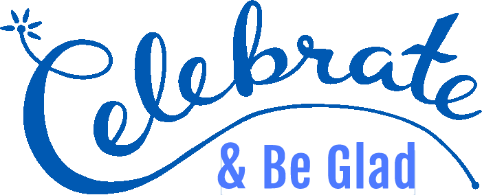 The Lost SonLuke 15:11-32The three characters in the parable of the lost son reveal to us the nature of genuine _______________.The Reckless ______________________ (v.11-19)A Longing for ______________________from His Father (v.11-16)A Longing for ______________________ from His Father (v.17-19)The ____________________ Father (v.20-24)A Longing for the ____________________ of His Son (v.20-21)A Longing for the ____________________ of His Son (v.22-24)The ___________________ Brother (v.25-32)A Longing for _________________________ from His Father (v.25-29)A Longing for _________________________ from His Father (v.30-32)How will the ____________________ end for _________________?